ALCALDIA MUNICIPAL DE USULUTÁN La municipalidad benefició a muchas familias que habitan en el sector de la quebrada de Caserío Los González en Cantón El Talpetate. Con materiales y mano de obra calificada para la construcción de gradas disipadoras y de esta manera minimizar la fuerza de la creciente que en época de invierno afecta a los pobladores.Fecha de ejecución: 20 de marzo 2020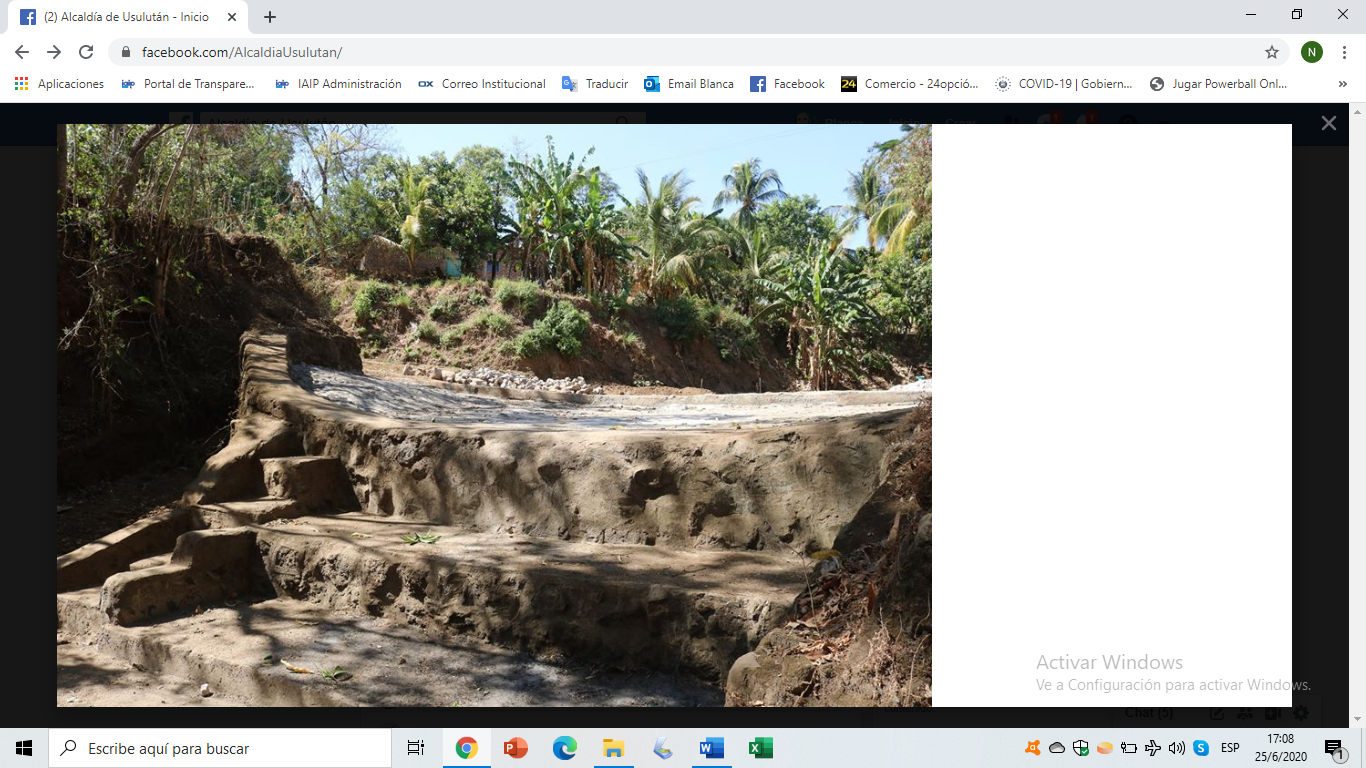 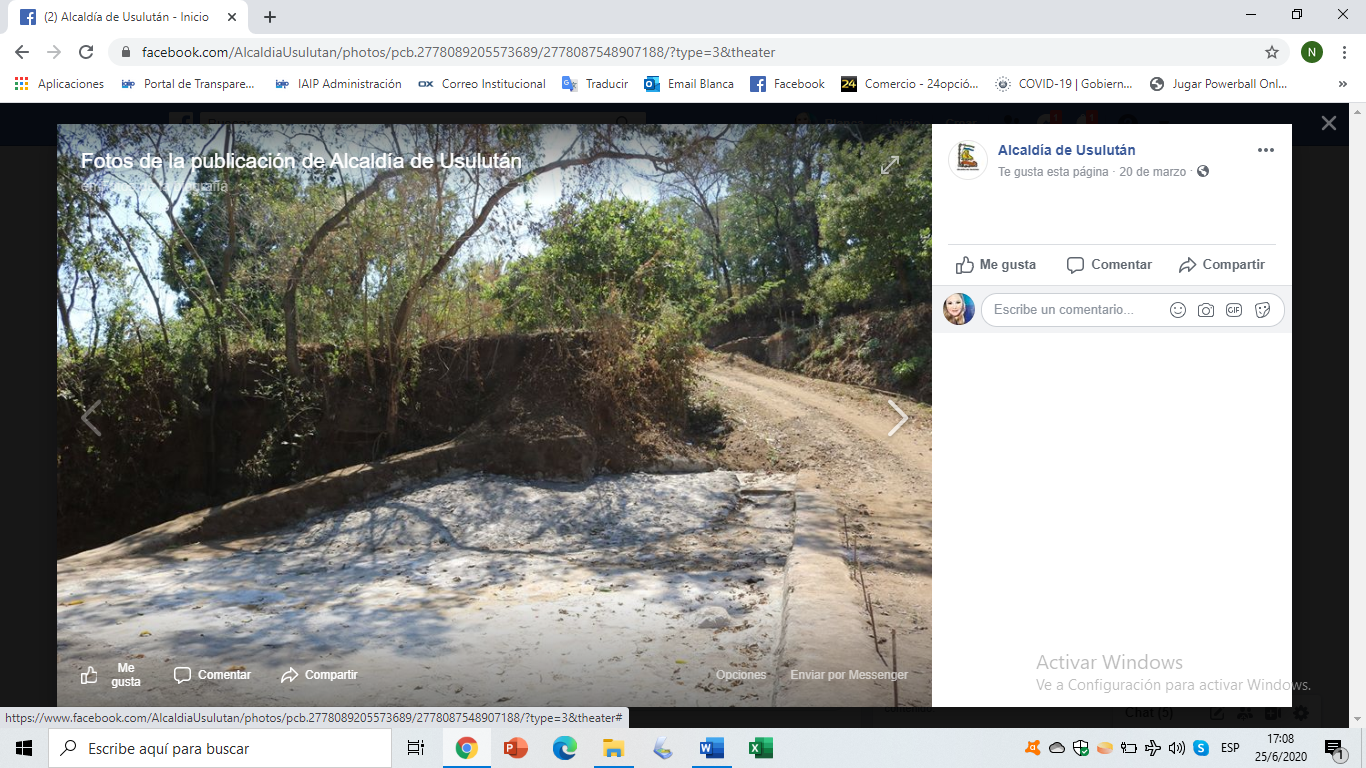 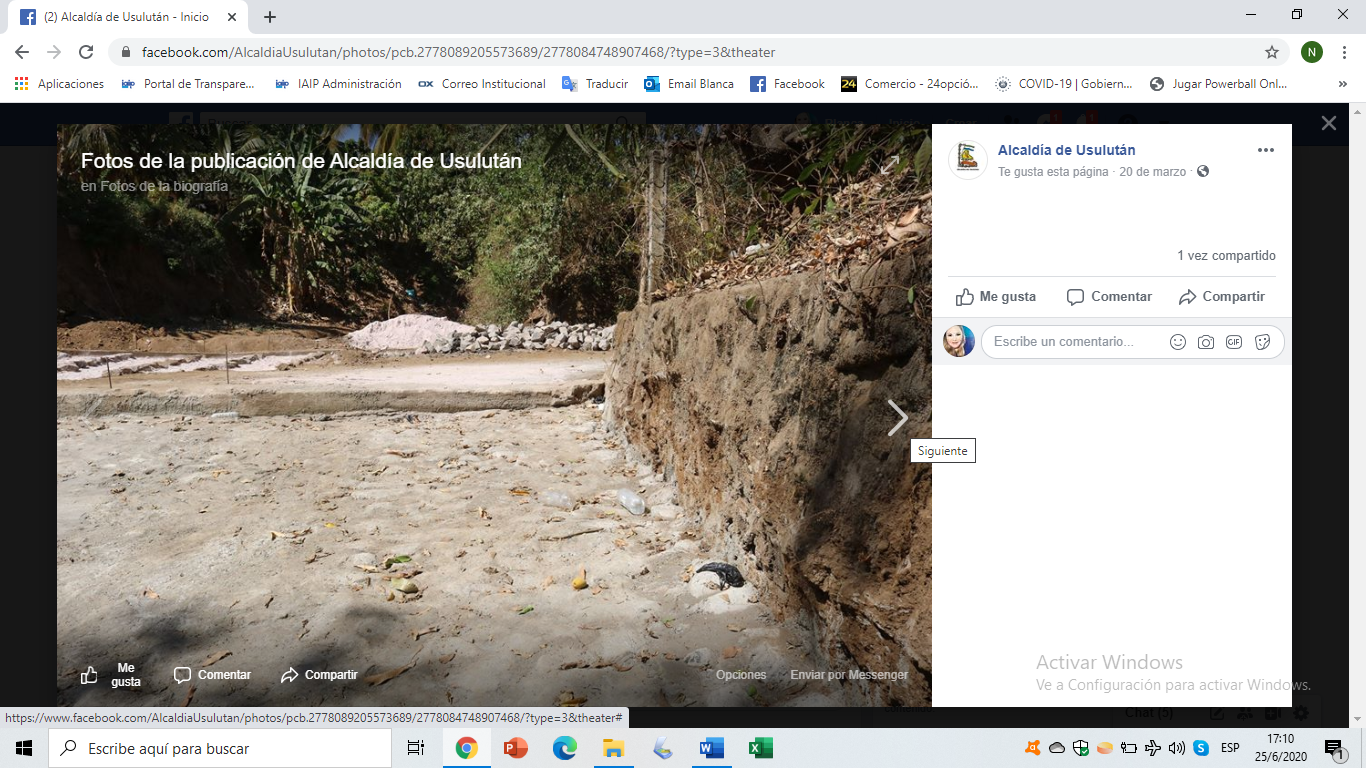 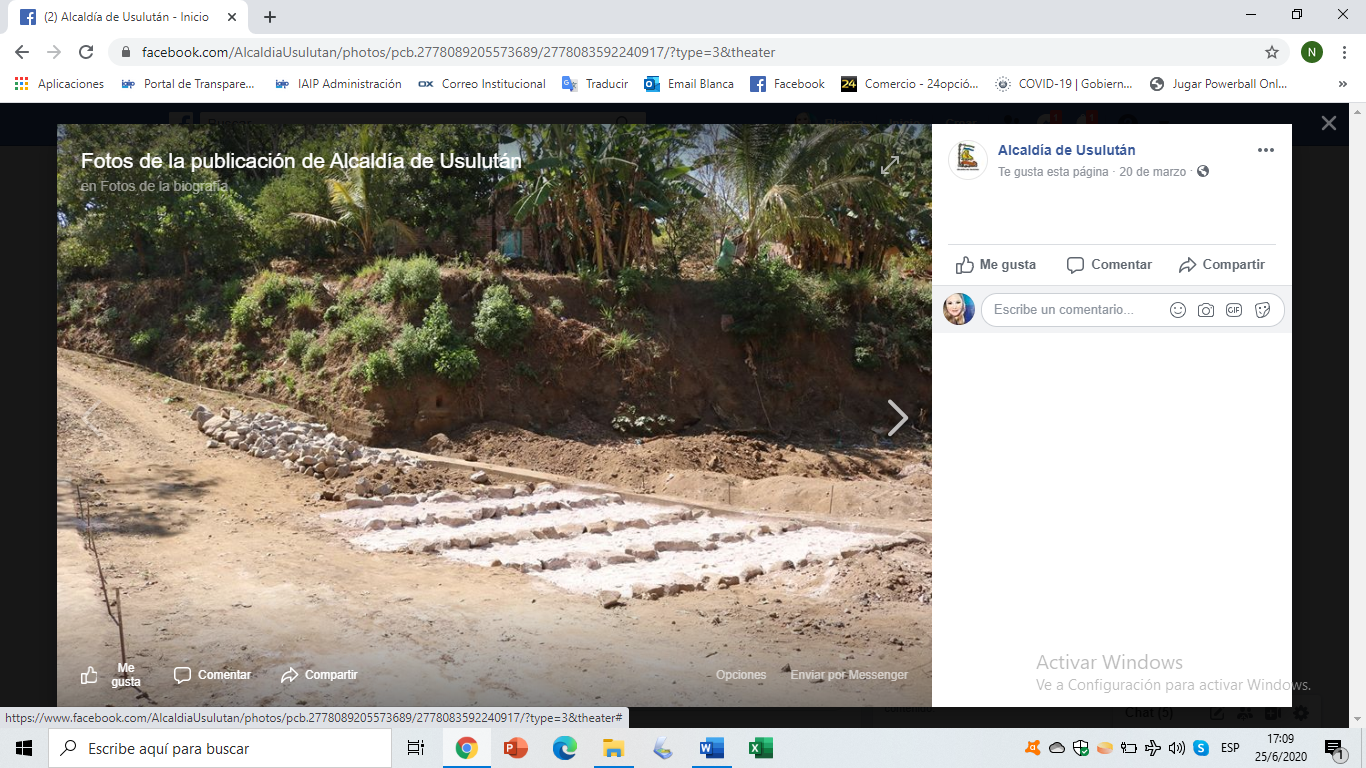 